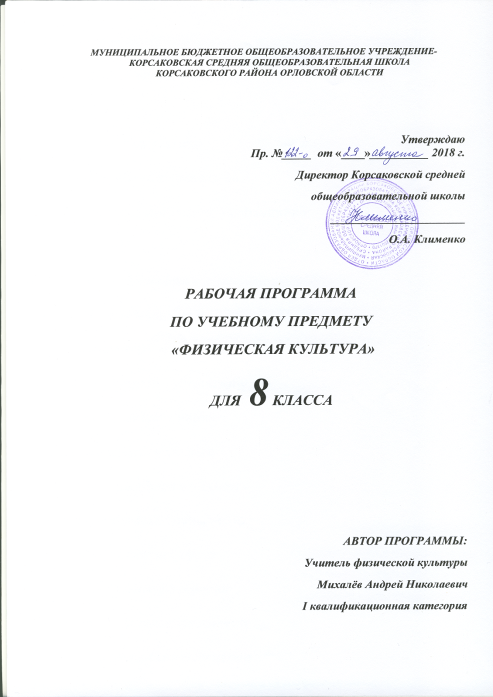 Пояснительная записка Данная рабочая программа составлена в соответствии с основными положениями Федерального государственного образовательного стандарта среднего общего образования, основана на программе по предметной линии учебников под редакцией М.Я. Виленского, Ляха В.И. и обеспечена учебником для общеобразовательных учреждений «Физическая культура». 8класс» (М.: Просвещение). Общая характеристика предмета Рабочая программа по физической культуре в 8 классе- обеспечивает усвоение школьниками 8 класса государственного стандарта основного общего образования по физической культуре;- способствует укреплению и развитию здоровья обучающихся;- реализует принципы преемственности обучения физической культуры в основной школе;- является основным документом в работе учителя по преподаванию физической культуры в 8 классе.   Цель программы:- освоение обучающимися 8 класса основ физкультурной деятельности с общефизической и спортивно-оздоровительной направленностью.Целью физического воспитания в школе является содействие всестороннему развитию личности обучающихся. Слагаемые физической культуры являются: крепкое здоровье, хорошее физическое развитие, оптимальный уровень двигательных способностей, знания и навыки в области физической культуры, мотивы и освоенные способы (умения) осуществлять физкультурно-оздоровительную и спортивную деятельность. Задачи:укрепление здоровья, развитие основных физических качеств и повышение функциональных возможностей организма;формирование культуры движений, обогащение двигательного опыта физическими упражнениями с общеразвивающей и корригирующей направленностью, техническими действиями и приемами базовых видов спорта;освоение знаний о физической культуре и спорте, их истории и современном развитии, роли в формировании здорового образа жизни;обучение навыкам и умениям в физкультурно-оздоровительной и спортивно-оздоровительной деятельности, самостоятельной организации занятий физическими упражнениями;воспитание положительных качеств личности, норм коллективного взаимодействия и сотрудничества в учебной и соревновательной деятельности. Ориентируясь на решение задач образования школьников в области физической культуры, настоящая программа в своем предметном содержании направлена на:реализацию принципа вариативности, который лежит в основе планирования учебного материала в соответствии с половозрастными особенностями учащихся, материально-технической оснащенностью учебного процесса (спортивный зал, спортивные пришкольные площадки, стадион), региональными климатическими условиями и видом учебного учреждения (городские, малокомплектные и сельские школы);реализацию принципа достаточности и сообразности, определяющего распределение учебного материала в конструкции основных компонентов двигательной (физкультурной) деятельности, особенностей формирования познавательной и предметной активности учащихся;соблюдение дидактических правил от известного к неизвестному и от простого к сложному, которые лежат в основе планирования учебного содержания в логике поэтапного его освоения, перевода учебных знаний в практические навыки и умения, в том числе и в самостоятельной деятельности;расширение меж предметных связей, ориентирующих учителя во время планирования учебного материала на то, чтобы учитывать задачу формирования целостного мировоззрения учащихся, всестороннее раскрытие взаимосвязи и взаимообусловленности изучаемых явлений и процессов;усиление оздоровительного эффекта, достигаемого в ходе активного использования школьниками освоенных знаний, способов и физических упражнений в физкультурно-оздоровительных мероприятиях, режиме дня, самостоятельных занятиях физическими упражнениями.Рабочая программа по учебному предмету «Физическая культура 8 класс» предназначена также и для детей с ограниченными возможностями здоровья в составе общеобразовательного класса с корректировкой домашнего задания и обязательным  учетом способностей конкретного обучающегося.Место учебного предмета в учебном плане Данная рабочая программа рассчитана на 70 часов (2 часа в неделю, на 35 недель) и предназначена для реализации в 2018-2019 учебном году в 8 классе Корсаковской средней школы.РЕЗУЛЬТАТЫ ИЗУЧЕНИЯ УЧЕБНОГО ПРЕДМЕТАЛичностные, метапредметные и предметные результаты освоения учебного предмета. Результаты освоения содержания предмета «Физическая культура» определяют те итоговые результаты, которые должны демонстрировать школьники по завершении обучения в основной школе. Требования к результатам изучения учебного предмета выполняют двоякую функцию. Они, с одной стороны, предназначены для оценки успешности овладения программным содержанием, а с другой стороны, устанавливают минимальное содержание образования, которое в обязательном порядке должно быть освоено каждым ребенком, оканчивающим основную школу.Результаты освоения программного материала по предмету «Физическая культура» в основной школе оцениваются по трем базовым уровням, исходя из принципа «общее — частное — конкретное», и представлены соответственно метапредметными, предметными и личностными результатами.4.1.Личностные результаты освоения предмета физической культуры.Личностные результаты отражаются в индивидуальных качественных свойствах обучающихся, которые приобретаются в процессе освоения учебного предмета «Физическая культура». Эти качественные свойства проявляются, прежде всего, в положительном отношении обучающихся к занятиям двигательной (физкультурной) деятельностью, накоплении необходимых знаний, а также в умении использовать ценности физической культуры для удовлетворения индивидуальных интересов и потребностей, достижения личностно значимых результатов в физическом совершенстве. Личностные результаты могут проявляться в разных областях культуры.В области познавательной культуры:владение знаниями об индивидуальных особенностях физического развития и физической подготовленности, о соответствии их возрастным и половым нормативам;владение знаниями об особенностях индивидуального здоровья и о функциональных возможностях организма, способах профилактики заболеваний и перенапряжения средствами физической культуры;владение знаниями по основам организации и проведения занятий физической культурой оздоровительной и тренировочной направленности, составлению содержания занятий в соответствии с собственными задачами, индивидуальными особенностями физического развития и физической подготовленности. В области нравственной культуры:способность управлять своими эмоциями, проявлять культуру общения и взаимодействия в процессе занятий физической культурой, игровой и соревновательной деятельности;способность активно включаться в совместные физкультурно-оздоровительные и спортивные мероприятия, принимать участие в их организации и проведении;владение умением предупреждать конфликтные ситуации во время совместных занятий физической культурой и спортом, разрешать спорные проблемы на основе уважительного и доброжелательного отношения к окружающим. В области трудовой культуры:умение планировать режим дня, обеспечивать оптимальное сочетание нагрузки и отдыха;умение проводить туристские пешие походы, готовить снаряжение, организовывать и благоустраивать места стоянок, соблюдать правила безопасности;умение содержать в порядке спортивный инвентарь и оборудование, спортивную одежду, осуществлять их подготовку к занятиям и спортивным соревнованиям.В области эстетической культуры:красивая (правильная) осанка, умение ее длительно сохранять при разнообразных формах движения и пере движений;хорошее телосложение, желание поддерживать его в рамках принятых норм и представлений посредством занятий физической культурой;культура движения, умение передвигаться красиво, легко и непринужденно.В области коммуникативной культуры:владение умением осуществлять поиск информации по вопросам развития современных оздоровительных систем, обобщать, анализировать и творчески применять полученные знания в самостоятельных занятиях физической культурой;владение умением достаточно полно и точно формулировать цель и задачи совместных с другими детьми занятий физкультурно-оздоровительной и спортивно-оздоровительной деятельностью, излагать их содержание;владение умением оценивать ситуацию и оперативно принимать решения, находить адекватные способы поведения и взаимодействия с партнерами во время учебной и игровой деятельности. В области физической культуры:владение навыками выполнения жизненно важных двигательных умений (ходьба, бег, прыжки, лазанья и др.) различными способами, в различных изменяющихся внешних условиях;владение навыками выполнения разнообразных физических упражнений различной функциональной направленности, технических действий базовых видов спорта, а также применения их в игровой и соревновательной деятельности;умение максимально проявлять физические способности (качества) при выполнении тестовых упражнений по физической культуре.4.2.Метапредметныерезультаты освоения физической культуры.Метапредметные результаты характеризуют уровень сформированности качественных универсальных способностей обучающихся, проявляющихся в активном применении знаний и умений в познавательной и предметно-практической деятельности. Приобретенные на базе освоения содержания предмета «Физическая культура», в единстве с освоением программного материала других образовательных дисциплин, универсальные способности потребуются как в рамках образовательного процесса (умение учиться), так и в реальной повседневной жизни обучающихся.Метапредметные результаты проявляются в различных областях культуры.В области познавательной культуры:понимание физической культуры как явления культуры, способствующего развитию целостной личности человека, сознания и мышления, физических,  психических и нравственных качеств;понимание здоровья как важнейшего условия саморазвития и самореализации человека, расширяющего свободу выбора профессиональной деятельности и обеспечивающего долгую сохранность творческой активности;понимание физической культуры как средства организации здорового образа жизни, профилактики вредных привычек и девиантного (отклоняющегося) поведения. В области нравственной культуры:бережное отношение к собственному здоровью и здоровью окружающих, проявление доброжелательности и отзывчивости к людям, имеющим ограниченные возможности и нарушения в состоянии здоровья;уважительное отношение к окружающим, проявление культуры взаимодействия, терпимости и толерантности в достижении общих целей при совместной деятельности;ответственное отношение к порученному делу, проявление осознанной дисциплинированности и готовности отстаивать собственные позиции, отвечать за результаты собственной деятельности. В области трудовой культуры:добросовестное выполнение учебных заданий, осознанное стремление к освоению новых знаний и умений, качественно повышающих результативность выполнения заданий;рациональное планирование учебной деятельности, умение организовывать места занятий и обеспечивать их безопасность;поддержание оптимального уровня работоспособности в процессе учебной деятельности, активное использование занятий физической культурой для профилактики психического и физического утомления. В области эстетической культуры:восприятие красоты телосложения и осанки человека в соответствии с культурными образцами и эстетическими канонами, формирование физической красоты с позиций укрепления и сохранения здоровья; понимание культуры движений человека, постижение жизненно важных двигательных умений в соответствии с их целесообразностью и эстетической привлекательностью;восприятие спортивного соревнования как культурно-массового зрелищного мероприятия, проявление адекватных норм поведения, неантагонистических способов общения и взаимодействия. В области коммуникативной культуры:владение культурой речи, ведение диалога в доброжелательной и открытой форме, проявление к собеседнику внимания, интереса и уважения;владение умением вести дискуссию, обсуждать содержание и результаты совместной деятельности, находить компромиссы при принятии общих решений;владение умением логически грамотно излагать, аргументировать и обосновывать собственную точку зрения, доводить ее до собеседника. В области физической культуры:владение способами организации и проведения разнообразных форм занятий физической культурой, их планирования и содержательного наполнения;владение широким арсеналом двигательных действий и физических упражнений из базовых видов спорта и оздоровительной физической культуры, активное их использование в самостоятельно организуемой спортивно-оздоровительной и физкультурно-оздоровительной деятельности;владение способами наблюдения за показателями индивидуального здоровья, физического развития и физической подготовленности, использование этих показателей в организации и проведении самостоятельных форм занятий физической культурой.4.3.Предметныерезультаты освоения физической культуры.Предметные результаты характеризуют опыт учащихся в творческой двигательной деятельности, который приобретается и закрепляется в процессе освоения учебного предмета «Физическая культура». Приобретаемый опыт проявляется в знаниях и способах двигательной деятельности, умениях творчески их применять при решении практических задач, связанных с организацией и проведением самостоятельных занятий физической культурой.Предметные результаты, также, как и метапредметные, проявляются в разных областях культуры. В области познавательной культуры:знания по истории и развитию спорта и олимпийского движения, о положительном их влиянии на укрепление мира и дружбы между народами;знание основных направлений развития физической культуры в обществе, их целей, задач и форм организации;знания о здоровом образе жизни, его связи с укреплением здоровья и профилактикой вредных привычек, о роли и месте физической культуры в организации здорового образа жизни.В области нравственной культуры:способность проявлять инициативу и творчество при организации совместных занятий физической культурой, доброжелательное и уважительное отношение к занимающимся, независимо от особенностей их здоровья, физической и технической подготовленности;умение оказывать помощь занимающимся при освоении новых двигательных действий, корректно объяснять и объективно оценивать технику их выполнения;способность проявлять дисциплинированность и уважительное отношение к сопернику в условиях игровой и соревновательной деятельности, соблюдать правила игры и соревнований.В области трудовой культуры:способность преодолевать трудности, выполнять учебные задания по технической и физической подготовке в полном объеме;способность организовывать самостоятельные занятия физической культурой разной направленности, обеспечивать безопасность мест занятий, спортивного инвентаря и оборудования, спортивной одежды;способность самостоятельно организовывать и проводить занятия профессионально-прикладной физической подготовкой, подбирать физические упражнения в зависимости от индивидуальной ориентации на будущую профессиональную деятельность. В области эстетической культуры:способность организовывать самостоятельные занятия физической культурой по формированию телосложения и правильной осанки, подбирать комплексы физических упражнений и режимы физической нагрузки в зависимости от индивидуальных особенностей физического развития;способность организовывать самостоятельные занятия по формированию культуры движений, подбирать упражнения координационной, ритмической и пластической направленности, режимы физической нагрузки в зависимости от индивидуальных особенностей физической подготовленности;способность вести наблюдения за динамикой показателей физического развития и осанки, объективно оценивать их, соотнося с общепринятыми нормами и представлениями. В области коммуникативной культуры:способность интересно и доступно излагать знания о физической культуре, грамотно пользоваться понятийным аппаратом;способность формулировать цели и задачи занятий физическими упражнениями, аргументировано вести диалог по основам их организации и проведения;способность осуществлять судейство соревнований по одному из видов спорта, владеть информационными жестами судьи. В области физической культуры:способность отбирать физические упражнения по их функциональной направленности, составлять из них индивидуальные комплексы для оздоровительной гимнастики и физической подготовки;способность составлять планы занятий физической культурой с различной педагогической направленностью, регулировать величину физической нагрузки в зависимости от задач занятия и индивидуальных особенностей организма;способность проводить самостоятельные занятия по освоению новых двигательных действий и развитию основных физических качеств, контролировать и анализировать эффективность этих занятий.Содержание программы курса физкультуры в 8 классе    Содержание данной рабочей программы при двух учебных уроках в неделю основного общего и среднего (полного) образования по физической культуре направлено в первую очередь на выполнение федерального компонента государственного стандарта образования по физической культуре и, соответственно, на выполнение базовой части комплексной программы по физической культуре. Содержание программного материала состоит из двух основных частей: базовой и вариативной (дифференцированной). Освоение базовых основ физической культуры объективно необходимо и обязательно для каждого ученика. Без базового компонента невозможна успешная адаптация к жизни в человеческом обществе и эффективное осуществление трудовой деятельности независимо от того, чем бы хотел молодой человек заниматься в будущем. Базовый компонент составляет основу общегосударственного стандарта общеобразовательной подготовки в сфере физической культуры и не зависит от региональных, национальных и индивидуальных особенностей ученика.	 В вариативную часть включается программный материал по спортивным играм и легкой атлетике. Гимнастика с основами акробатики.  Обучение гимнастическим упражнениям, начатое в 4 классе, расширяется и углубляется. Более сложными становятся упражнения в построениях и перестроениях, общеразвивающие упражнения с предметами и без предметов. Большое разнообразие, возможность строго направленного воздействия делают гимнастические упражнения незаменимым средством и методом развития координационных и кондиционных способностей. Начиная с 5 класса усиливается дифференцированный подход к мальчикам и девочкам при дозировке гимнастических упражнений. После овладения отдельными элементами гимнастические упражнения рекомендуется выполнять в связках. Занятия по отделениям, строгая регламентация, необходимость соблюдения дисциплины и порядка позволяют воспитывать  такие волевые качества, как самостоятельность, дисциплинированность, чувство коллективизмаУроки легкой атлетики направлены на закрепление основ легкоатлетических упражнений в беге, прыжках и метаниях, входящих в содержание программы начальной школы. Продолжается   обучение бегу на короткие и средние дистанции, прыжкам в длину, метаниям. Данный материал содействует дальнейшему развитию и совершенствованию прежде всего кондиционных и координационных способностей.  Основным моментом в обучении легкоатлетическим упражнениям в этом возрасте является освоение согласования движений разбега с отталкиванием и разбега с выпуском снаряда. Правильное применение материала по легкой атлетике способствует воспитанию у учащихся морально-волевых качеств, а систематическое проведение занятий на открытом воздухе содействует укреплению здоровья, закаливанию. Точная количественная оценка результатов легкоатлетических упражнений создает благоприятные возможности, позволяющие обучить гимназистов проведению самостоятельного контроля и оценки физической подготовленности.Спортивные игры: баскетбол, волейбол.  Стойки и передвижения, повороты и остановки. Ловля и передача мяча. Ведение мяча. Бросок мяча. Бросок мяча в движении. Приём и передача мяча. Учебная двухсторонняя игра. Стойки и передвижения, повороты и остановки. Подачи мяча. Приёмы и передачи мяча (верхние, нижние). Приём мяча после подачи.Ловля и передача мяча. Ведение мяча. Бросок мяча. Штрафной бросок.Успеваемость.  Знания, умения, навыки, уровень развития физических качеств оцениваются по пятибалльной системе. Может оцениваться как абсолютный результат, так и степень прироста того или иного физического качества у конкретного учащегося.Предварительный учет осуществляется для выявления и уточнения условий проведения занятий, состояния здоровья, физического развития, физической подготовленности, характера производственной деятельности обучающихся.Текущий учет – это учет показателей учебной работы: посещаемости, успеваемости, выполнения   программы, а также учет данных врачебного контроля и выполнения учебных нормативов.Итоговая оценка – за четверть, за год выставляется за сдачу конкретных нормативов. Преподаватель имеет право, как повышать, так и понижать учебный норматив, в зависимости от индивидуальных возможностей конкретного учащегося, а также учитывать его отношение к учебе, соблюдение норм здорового образа жизни.Двигательные умения, навыки и способности С максимальной скоростью пробегать  из положения низкого старта; в равномерном темпе бегать до 20 мин (мальчики) и до 15 мин (девочки); после быстрого разбега с 9—13 шагов совершать прыжок в длину; выполнять с 9—13 шагов разбега прыжок в высоту способом «перешагивание»; В метаниях на дальность и на Двигательные умения, навыки и способностиметкость: метать малый мяч и мяч  с места и с разбега (10—12 м) с использованием четьгрехшажного варианта бросковых шагов с соблюдением ритма; метать малый мяч и мяч  с места и с трех шагов разбега в горизонтальную и вертикальную цели с 10—15 м, метать малый мяч и мяч  с места по медленно и быстро движущейся цели с 10—12 м.В гимнастическах и акробатическах упражнениях: выполнять комбинацию из четырех элементов на перекладине (мальчики) и на разновысоких брусьях (девочки); опорные прыжки через козла в длину (мальчики) и в ширину (девочки); комбинацию движений с одним из предметов (мяч, палка, скакалка, обруч), состоящую из шести элементов, или комбинацию, состоящую из шести гимнастических элементов; выполнять акробатическую комбинацию из четырех элементов, включающую кувырки вперед и назад, стойку на голове и руках, длинный кувырок (мальчики), кувырок вперед и назад в полушпагат, мост и поворот в упор стоя на одном колене (девочки).В спортивных играх: играть в одну из спортивных игр (по упрощенным правилам).Физическая подготовленность: должна соответствовать, как минимум, среднему уровню показателей развития основных физических способностей (табл. 8), с учетом индивидуальных возможностей обучающихся.Способы фазкультурно-оздоровательной деятельности: самостоятельно выполнять упражнения на развитие быстроты, координации, выносливости, силы, гибкости; соблюдать правила самоконтроля и безопасности во время выполнения упражнений.Способы спортивной деятельности: участвовать в соревновании по легкоатлетическому четырехборью: бег , прыжок в длину или в высоту с разбега, метание, бег на выносливость; участвовать в соревнованиях по одному из видов спорта.Правила поведения на занятиях физическими упражнениями: соблюдать нормы поведения в коллективе, правила безопасности, гигиену занятий и личную гигиену; помогать друг другу и учителю; поддерживать товарищей, имеющих недостаточную физическую подготовленность; проявлять активность, самостоятельность, выдержку и самообладание.Уровень физической культуры, связанный с региональными и национальными особенностями, определяют региональные и местные органы управления физическим воспитанием. Уровень физической культуры других составляющих вариативной части (материал по выбору учителя, обучающихся, определяемый самой школой, по углубленному изучению одного или нескольких видов спорта) разрабатывает и определяет учитель. Содержание курсаРаздел «Основы знаний о физической культуре» расширяет основы знаний учащихся об Олимпийском движении в современной России, а также о технике двигательных действий (особенности самостоятельного освоения физических упражнений и двигательных действий), физических качествах (основная характеристика и их связь с развитием основных функциональных систем организма), способах деятельности. Раздел включает в себя составление планов индивидуальных занятий и комплексов упражнений на регулирование массы тела, на развитие общих и специальных физических качеств и оказание доврачебной помощи при переохлаждении и перегревании организма.Раздел «Общая физическая подготовка» предполагает продолжение работы, направленной на совершенствование развития физических качеств учащихся:подраздел «Гимнастика с основами акробатики» включает в себя комплексы упражнений на регулирование массы тела и формирование телосложения; комбинацию на гимнастической невысокой перекладине (мальчики): подъем в упор с прыжка, перемах левой, (правой) вперед, соскок махом назад; совершенствование техники ранее разученных упражнений.подраздел «Легкая атлетика» включает в себя освоение прыжка в длину с разбега, способом прогнувшись, эстафетный бег, бег по пересеченной местности с преодолением препятствий (кросс); совершенствование техники ранее разученных упражнений,подраздел «Спортивные игры» включает в себя технические действия с мячом и без мяча из спортивных игр баскетбол, волейбол; игры по упрощенным правилам; комплексы общеразвивающих упражнений, подраздел «бадминтон» включает в себя освоение технических действий, совершенствование ранее разученных приемовМесто предмета в учебном плане ОУКурс «физической культуры» рассчитан на 70 часов в 8 классе.Тематическое планированиеКалендарно-тематическое планирование№Вид программного материалаКоличество часов1Базовая часть501.1Основы знаний о физической культуреВ процессе урока1.2Легкая атлетика181.3Гимнастика с элементами акробатики121.4Спортивные игры222Вариативная часть2.1Бадминтон92.2Баскетбол9Всего часов70№ п/пТема урокаТема урокаТема урокаКоличество часов1 четвертьРаздел -   Лёгкая атлетика (8ч)1 четвертьРаздел -   Лёгкая атлетика (8ч)1 четвертьРаздел -   Лёгкая атлетика (8ч)1 четвертьРаздел -   Лёгкая атлетика (8ч)1Основы знаний. Т/Б на уроках л/а. Тесты.Основы знаний. Т/Б на уроках л/а. Тесты.Основы знаний. Т/Б на уроках л/а. Тесты.12Высокий старт. Старт с опорой на одну руку. Бег 30м.Высокий старт. Старт с опорой на одну руку. Бег 30м.Высокий старт. Старт с опорой на одну руку. Бег 30м.13Старт с опорой на одну руку. Бег .Старт с опорой на одну руку. Бег .Старт с опорой на одну руку. Бег .14Метание мяча на дальность и на заданное расстояние.  Прыжок в длину.Метание мяча на дальность и на заданное расстояние.  Прыжок в длину.Метание мяча на дальность и на заданное расстояние.  Прыжок в длину.15Метание мяча на дальность и на заданное расстояние.Метание мяча на дальность и на заданное расстояние.Метание мяча на дальность и на заданное расстояние.16Прыжок в длину с разбега. Тестирование прыжок в длину с места. Бег .Прыжок в длину с разбега. Тестирование прыжок в длину с места. Бег .Прыжок в длину с разбега. Тестирование прыжок в длину с места. Бег .17Прыжок в длину.Бег .Прыжок в длину.Бег .Прыжок в длину.Бег .18Бег .  Бег .  Бег .  1Раздел – Волейбол 14ч.Раздел – Волейбол 14ч.Раздел – Волейбол 14ч.Раздел – Волейбол 14ч.Раздел – Волейбол 14ч.9Т/б на уроках в спортзале (спортивные игры). Совершенствовать технику передачи мяча сверху и снизу двумя руками у стены.Т/б на уроках в спортзале (спортивные игры). Совершенствовать технику передачи мяча сверху и снизу двумя руками у стены.Т/б на уроках в спортзале (спортивные игры). Совершенствовать технику передачи мяча сверху и снизу двумя руками у стены.110-11Совершенствование техники передачи мяча сверху и снизу двумя руками у стены, партнёру. Совершенствование техники передачи мяча сверху и снизу двумя руками у стены, партнёру. Совершенствование техники передачи мяча сверху и снизу двумя руками у стены, партнёру. 212Совершенствование передачи мяча двумя руками сверху и снизу через сетку. Учебная игра.Совершенствование передачи мяча двумя руками сверху и снизу через сетку. Учебная игра.Совершенствование передачи мяча двумя руками сверху и снизу через сетку. Учебная игра.113-14Передачи мяча двумя руками сверху и снизу в парах через сетку. Учебная игра.Передачи мяча двумя руками сверху и снизу в парах через сетку. Учебная игра.Передачи мяча двумя руками сверху и снизу в парах через сетку. Учебная игра.215Передача мяча сверху и снизу двумя руками. Нижняя прямая подача. Учебная игра с заданиями.Передача мяча сверху и снизу двумя руками. Нижняя прямая подача. Учебная игра с заданиями.Передача мяча сверху и снизу двумя руками. Нижняя прямая подача. Учебная игра с заданиями.116Передачи мяча. Нижняя прямая подача мяча. Учебная игра.Передачи мяча. Нижняя прямая подача мяча. Учебная игра.Передачи мяча. Нижняя прямая подача мяча. Учебная игра.117Учебная игра волейбол.Учебная игра волейбол.Учебная игра волейбол.118-19Подача мяча. Учебная играПодача мяча. Учебная играПодача мяча. Учебная игра220-21Передача, подачи мяча. Учебная игра.Передача, подачи мяча. Учебная игра.Передача, подачи мяча. Учебная игра.222Учебная игра волейбол.Учебная игра волейбол.Учебная игра волейбол.2III-четвертьРаздел - волейбол 8 часовIII-четвертьРаздел - волейбол 8 часовIII-четвертьРаздел - волейбол 8 часовIII-четвертьРаздел - волейбол 8 часовIII-четвертьРаздел - волейбол 8 часов3535Передачи мяча, подачи. Учебная игра.113636Передачи мяча над собой. Через сетку в парах. Учебная игра.113737Учебная игра в пионербол с элементами волейбола.113838Передача мяча над собой. Учебная игра.113939Передачи мяча у стены. Учебная игра.114040Передачи мяча через сетку в парах, подача мяча. Учебная игра.114141Передачи, подача мяча. Учебная игра114242Передачи мяча у стены, через сетку в парах, подачи мяча. Учебная игра.11Раздел – бадминтон  9 часовРаздел – бадминтон  9 часовРаздел – бадминтон  9 часовРаздел – бадминтон  9 часовРаздел – бадминтон  9 часов43Техника безопасности. Правила игры в бадминтон.Техника безопасности. Правила игры в бадминтон.Техника безопасности. Правила игры в бадминтон.144-45Подача и прием подачи.Подача и прием подачи.Подача и прием подачи.246Удары справа и слева по разным траекториям и направлениям.Удары справа и слева по разным траекториям и направлениям.Удары справа и слева по разным траекториям и направлениям.147Удар накатом. Учебная игра.Удар накатом. Учебная игра.Удар накатом. Учебная игра.148Совершенствование точности ударов накатами и толчком. Учебная игра.Совершенствование точности ударов накатами и толчком. Учебная игра.Совершенствование точности ударов накатами и толчком. Учебная игра.149Подача и завершение атаки.Подача и завершение атаки.Подача и завершение атаки.150Учебная игра по упрощённым правилам.КомбинированныйУчебная игра по упрощённым правилам.КомбинированныйУчебная игра по упрощённым правилам.Комбинированный151Учебная игра по упрощённым правиламУчебная игра по упрощённым правиламУчебная игра по упрощённым правилам1         Раздел - Спортивные игры (баскетбол) 9часов         Раздел - Спортивные игры (баскетбол) 9часов         Раздел - Спортивные игры (баскетбол) 9часов52Т/б на уроках. Ведение мяча. Передача мяча двумя руками.Т/б на уроках. Ведение мяча. Передача мяча двумя руками.Т/б на уроках. Ведение мяча. Передача мяча двумя руками.153-54Ведение мяча. Передача мяча одной рукой. Бросок мяча одной рукой.Ведение мяча. Передача мяча одной рукой. Бросок мяча одной рукой.Ведение мяча. Передача мяча одной рукой. Бросок мяча одной рукой.255Ведение, передачи, перехват. Учебная игра.Ведение, передачи, перехват. Учебная игра.Ведение, передачи, перехват. Учебная игра.156Ведение, передачи, бросок мяча. Игра мини-баскетбол.Ведение, передачи, бросок мяча. Игра мини-баскетбол.Ведение, передачи, бросок мяча. Игра мини-баскетбол.157Ведение мяча. Передачи мяча. Бросок мяча одной рукой. Игра по упрощенным правилам мини-баскетбола.Ведение мяча. Передачи мяча. Бросок мяча одной рукой. Игра по упрощенным правилам мини-баскетбола.Ведение мяча. Передачи мяча. Бросок мяча одной рукой. Игра по упрощенным правилам мини-баскетбола.158Ведение мяча, передачи. Бросок мяча одной рукой. Игра мини-баскетбол 3*3.Ведение мяча, передачи. Бросок мяча одной рукой. Игра мини-баскетбол 3*3.Ведение мяча, передачи. Бросок мяча одной рукой. Игра мини-баскетбол 3*3.159Игра мини-баскетбол 3*3.Игра мини-баскетбол 3*3.Игра мини-баскетбол 3*3.160Игра мини-баскетбол 3*3.Игра мини-баскетбол 3*3.Игра мини-баскетбол 3*3.1Раздел. Лёгкая атлетика 9 часов.Раздел. Лёгкая атлетика 9 часов.Раздел. Лёгкая атлетика 9 часов.961Низкий старт и стартовый разгон. Бег .Низкий старт и стартовый разгон. Бег .Низкий старт и стартовый разгон. Бег .162Низкий старт. Бег .Низкий старт. Бег .Низкий старт. Бег .163Метание мяча.Прыжок в длину с разбега.Метание мяча.Прыжок в длину с разбега.Метание мяча.Прыжок в длину с разбега.164Метание мяча.Метание мяча.Метание мяча.165-66Прыжок в длину. Бег .Прыжок в длину. Бег .Прыжок в длину. Бег .267 Бег . Бег . Бег .168-69Бег .Бег .Бег .270Футбол (м).Волейбол (д). Подведение итогов года.Футбол (м).Волейбол (д). Подведение итогов года.Футбол (м).Волейбол (д). Подведение итогов года.1КлассПредмет Название темыДата проведен. по плануПричина корректировкиКорректирующие мероприятия(сокращено, объединено) Дата проведен по факту